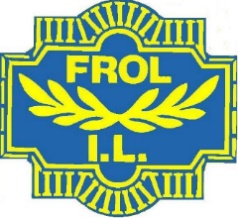 Løypekjøring på Frolfjellet. Behov for ny organiseringFrol il har de siste 40 årene tatt ansvar for løypekjøring på Frolfjellet. Idrettslaget har foretatt investeringer i tråkkemaskin, drift og vedlikehold av denne for å få kjørt opp løypene. Alt dette basert på en stor dugnadsinnsats. Det er ikke tillatt å kreve løypeavgift av brukerne. Idrettslaget blir derfor avhengig av sponsorer, bidrag og tilskudd fra kommune, private, bedrifter og lag.Sikre snøforhold gjør området attraktivt for innbyggerne i Levanger kommune og nabokommunene. Løypene i området blir brukt til trening, trim, tur og trivsel – og derfor et viktig bidrag til folkehelsen. Løypene er blitt svært populære og det synes som at løypekjøringen blir tatt som en selvfølge av mange, med forventning om at disse er kjørt mange ganger i uka. Idrettslagets medlemmer er i et lite mindretall av den totale brukermassen av løypenettet. 

Det er flere aktører på Frolfjellet. Hytteeiere, grunneiere, veilag og næringsdrivende har stor glede, nytte og sannsynligvis økonomiske fordeler av at det blir kjørt skiløyper.Vi er nå kommet til et naturlig veiskille. Den tråkkemaskina vi har i dag trenger å skiftes ut med en ny. En maskin godt tilpasset de lokale forhold koster ca. 2,5 millioner kroner. Vi kan ikke regne med det samme nivået av dugnadsinnsats i framtiden. Frol il vil ha behov for i større grad å prioritere økonomi og dugnadsinnsats til sine kjerneaktiviteter framfor å yte service til den generelle befolkning og andre interessenter på Frolfjellet. Opptak av lån i Frol ils regi og ansvar er ikke ønskelig til dette formålet.I forbindelse med at det nå er behov for investering i ny tråkkemaskin ønsker Frol il å vurdere om det er økonomisk og praktisk mulig å drive videre på samme måte som før eller om en ny organisering av løypedriften er nødvendig.Frol il ønsker i framtiden å bidra på en positiv og aktiv måte med løypekjøring, men kan ikke stå som eneansvarlig for investeringer og drift etter 1.januar 2019.Styret foreslår derfor for årsmøtet at styret for Frol il gis fullmakt til følgende:Frol il avvikler dagens ordning med eneansvar for løypekjøringen på Frolfjellet senest 1.januar 2019Frol il innleder forhandlinger med aktuelle aktører med tanke på felles drift, evt. et driftsselskap.Alle fri midler samlet inn spesifikt til anskaffelse og drift av ny tråkkemaskin vil fortsatt gå til dette formålet og inngå i Frol ils eierandel i et evt. driftsselskapEvt. avtale om ny driftsform må godkjennes av årsmøtet/ekstraordinært årsmøte i Frol ilStyret i Frol il